What is Biometrics?Biometrics authentication is the automatic recognition of a living being using suitable body characteristics. By measuring an individual's physical features in an authentication inquiry and comparing this data with stored biometric reference data, the identity of a specific user is determined.  There are many different biometric features that can be used for authentication purposes these include finger image, signature, iris, retina, DNA or any other unique characteristic. Once a characteristic has been chosen the next stage in the Biometric process is authentication.  A biometric feature is saved on to a database. Once the data has been stored, a new scanning of the biometric feature is taken. If the comparison is positive, access to the appropriate application is granted.The history of biometrics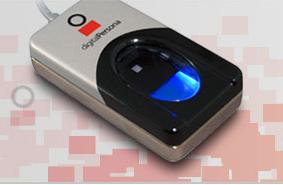 Once the domain of the local constabulary, biometric technology is now being used at many locations around the country. Banks, supermarkets and now even schools and colleges are adopting this increasingly popular technology. Biometrics are not new, their roots have been traced back to ancient Egyptian times. The use of biometric images as a security device started with Chinese officials using them to seal documents in the second century BC. Over the last few years the technology has begun to find favour commercially.Whilst the use of Biometrics has been steadily growing over the last ten years, the past couple of years have seen an explosion in development, interest and vendor involvement. Impact Biometrics is coming toThe Bourne AcademyBiometrics and SecurityStudents, parents and staff can rest assured that the biometric images cannot be used by any other source for identification purposes. The system uses a biometric input to create a mathematical algorithm and then discards the biometric image; only the numbers remain and these cannot be reinterpreted back into a biometric image.The future is in your hands!Frequently Asked QuestionsWhy do you need to take my child’s biometrics?By taking an image of your child’s biometric we can turn this information into a digital signature. Can biometrics be used by any other agency?No, the software we use turns your child’s biometric image in to a mathematical algorithm. The image of the biometric is then discarded. The information that is stored cannot be used to recreate an image of the child’s biometric.What happens when my child leaves the School?When a student leaves school all data can be deleted very easily.How does it work?When the child places their biometric input on the scanner, the software matches their biometric image with the unique digital signature held in the database.Tuesday, 08 September 2015CRB Cunninghams Education SolutionsHeadley Technology ParkMiddle Lane, Wythall Birmingham, B38 0DSTel: 01564 829999Fax: 01564 826999 E-mail: info@crbcunninghams.co.uk